20.01.2020. стартовал демонтаж главной городской елки, возле которой проходили основные праздничные мероприятия. Демонтаж займет примерно два дня. Всего МБУ «Городское хозяйство» предстоит разобрать четыре новогодних ели, установленных на площади Тысячелетия, на Привокзальной площади, у Свято-Троицкого соборного храма, на велодроме.Предварительно рабочие сняли игрушки, электромонтеры разобрали световые гирлянды. После этого начались работы по демонтажу (распилу) самих елок. 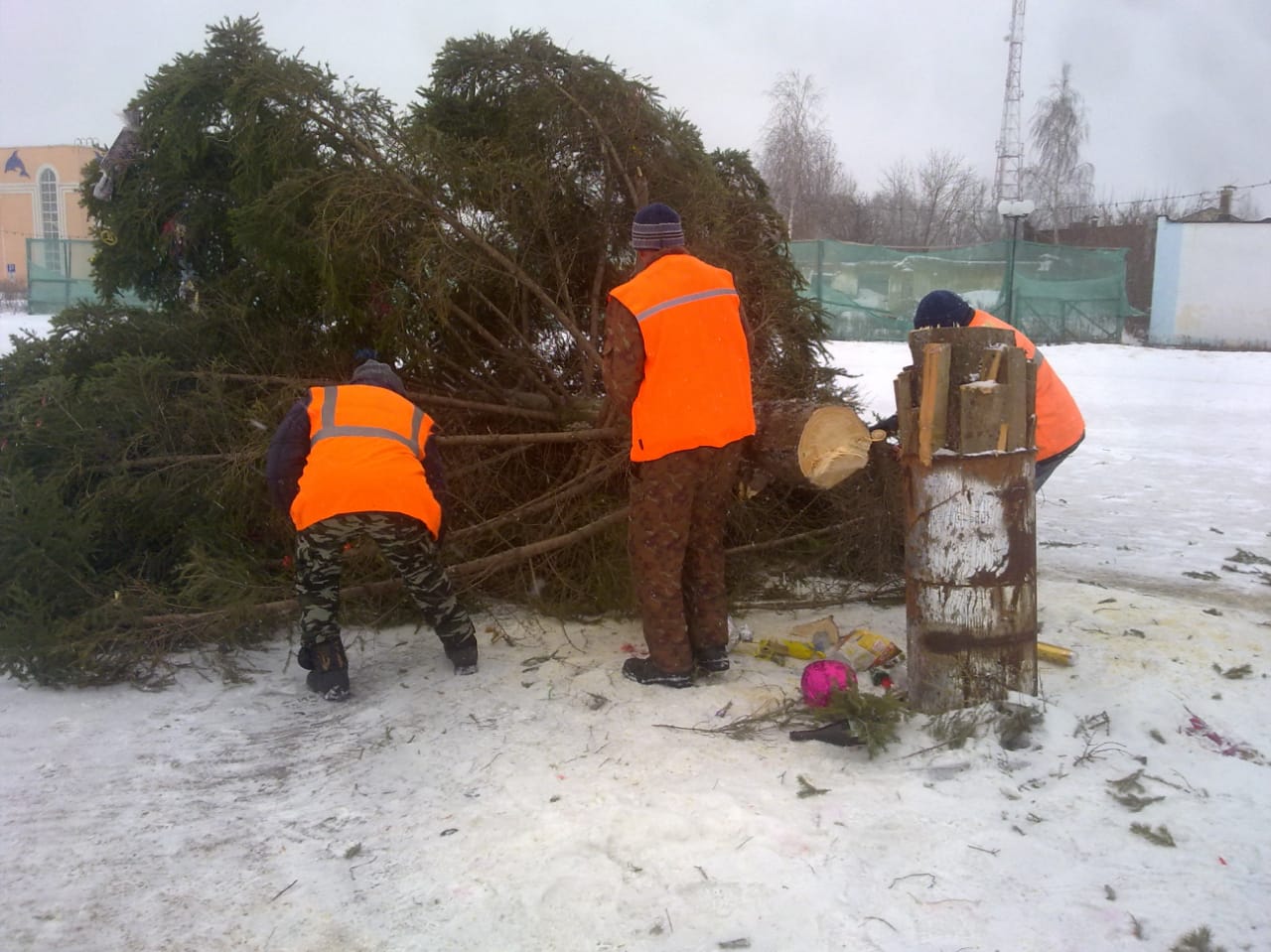 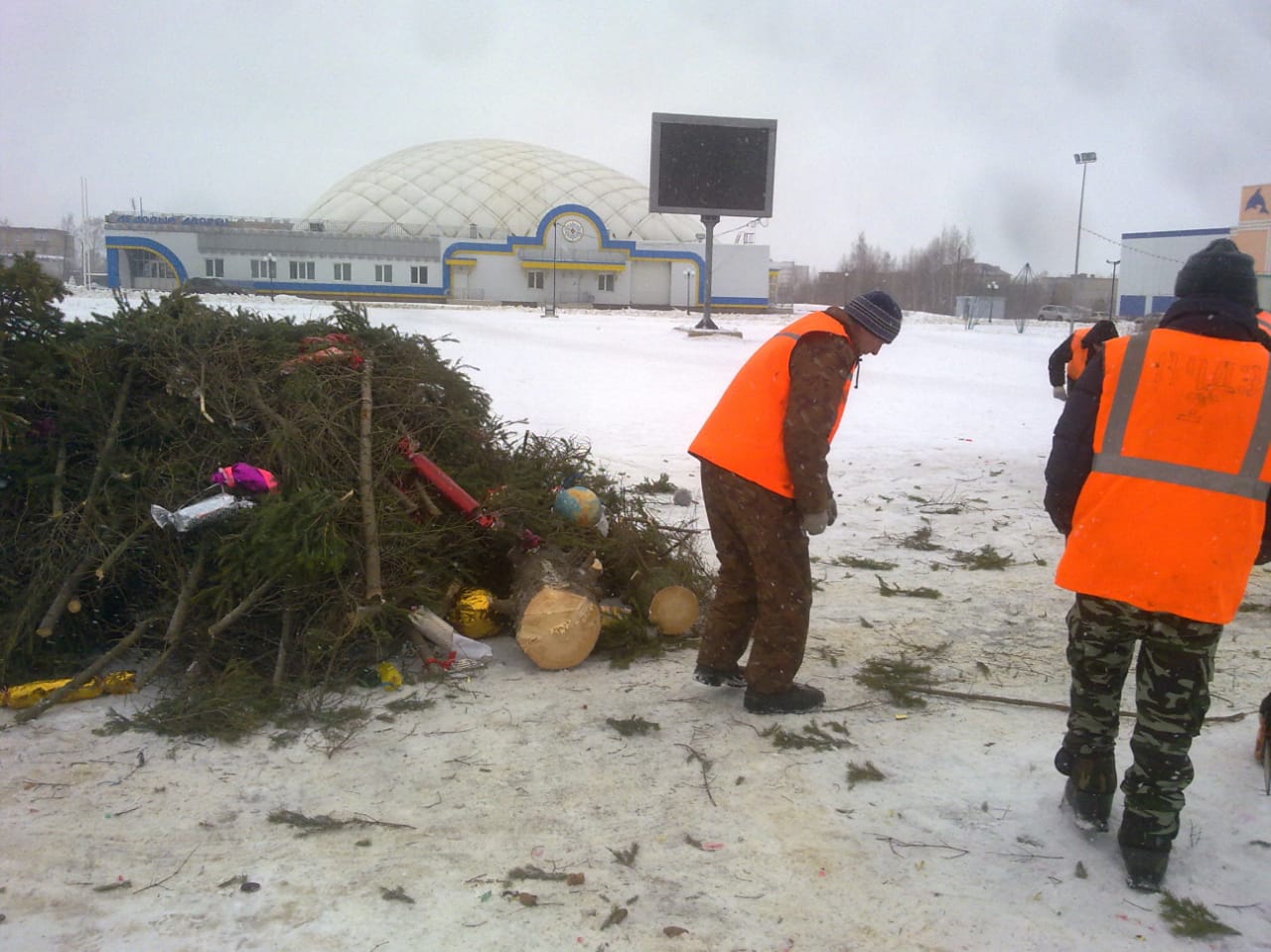 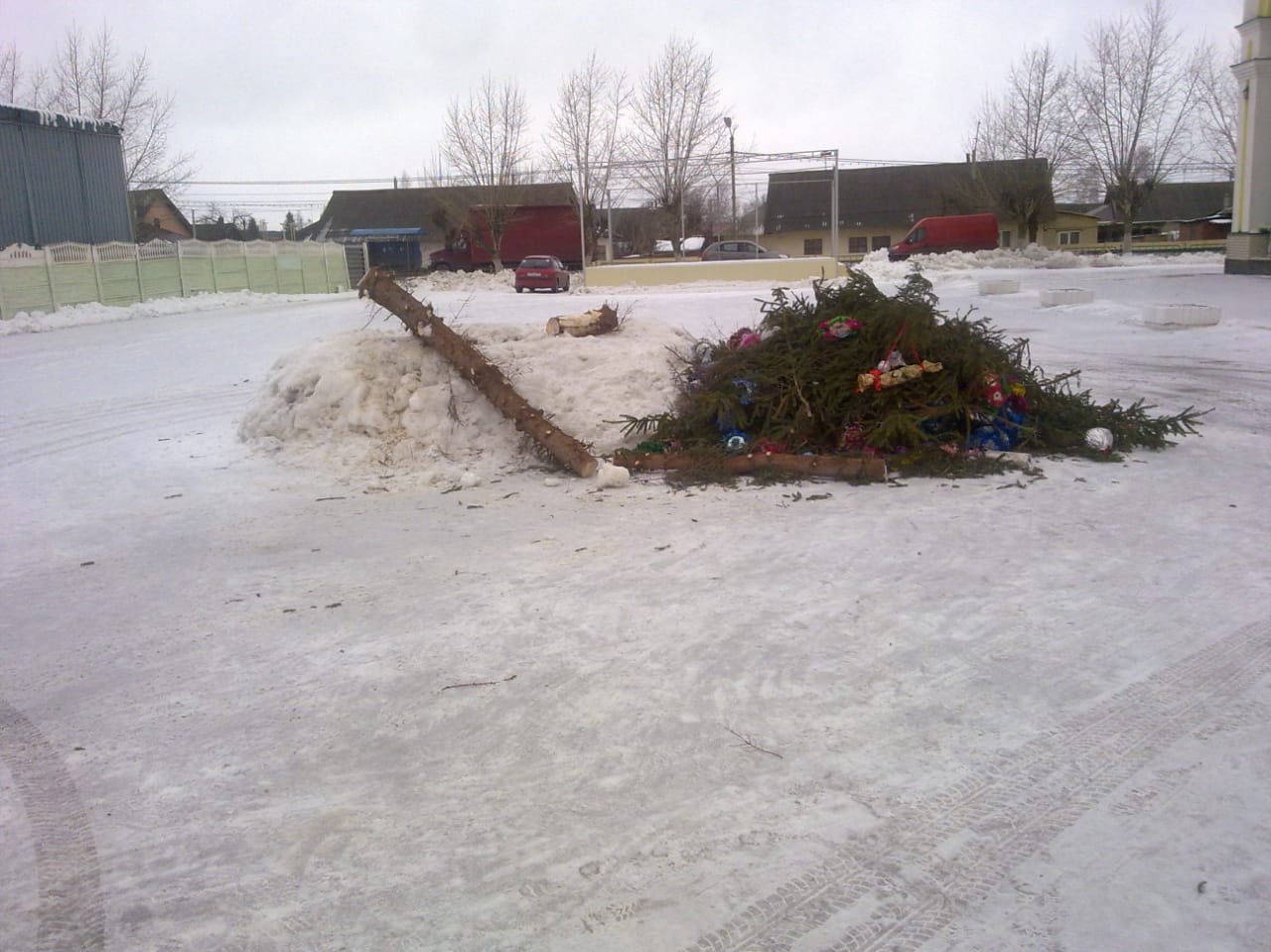 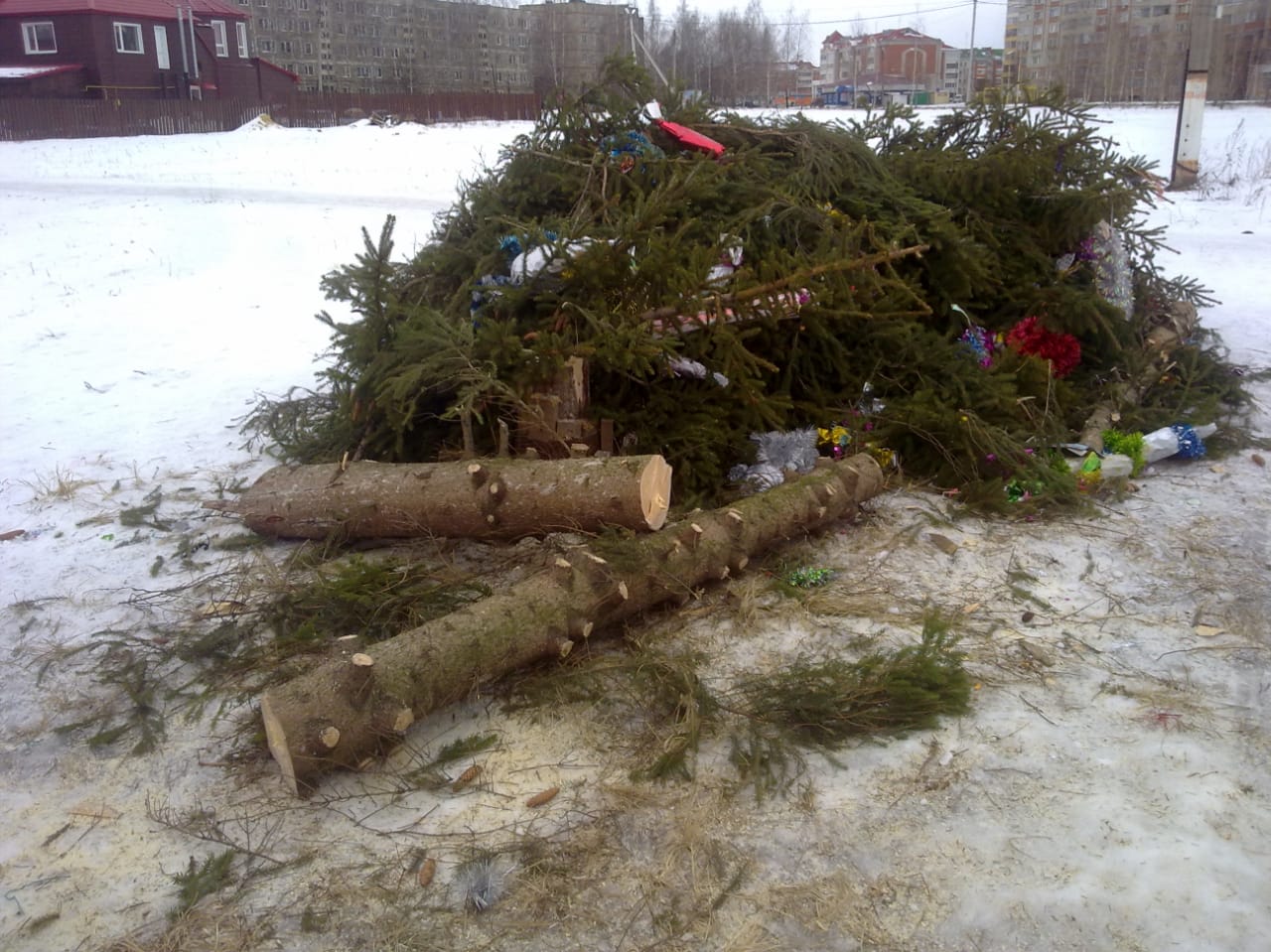 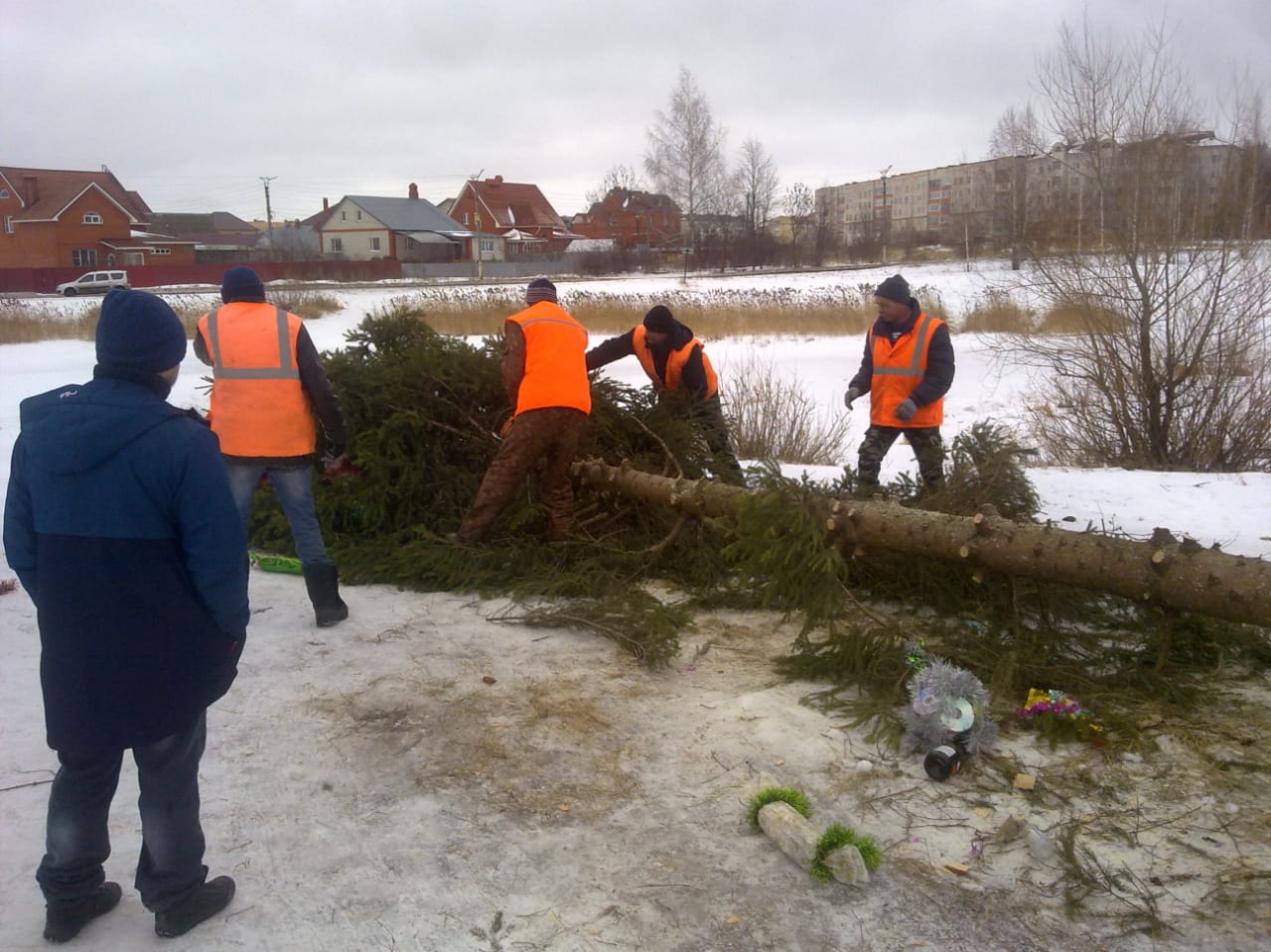 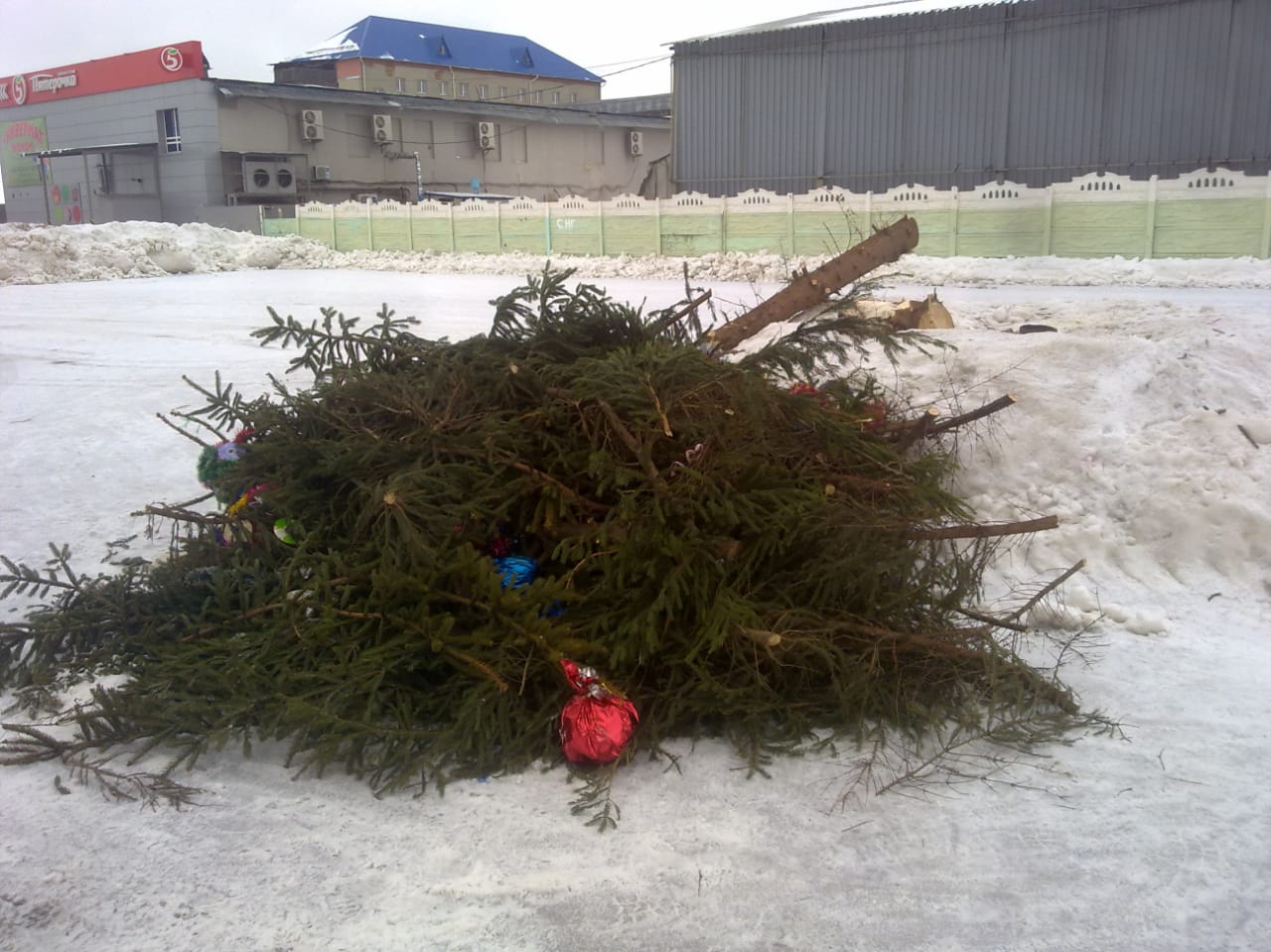 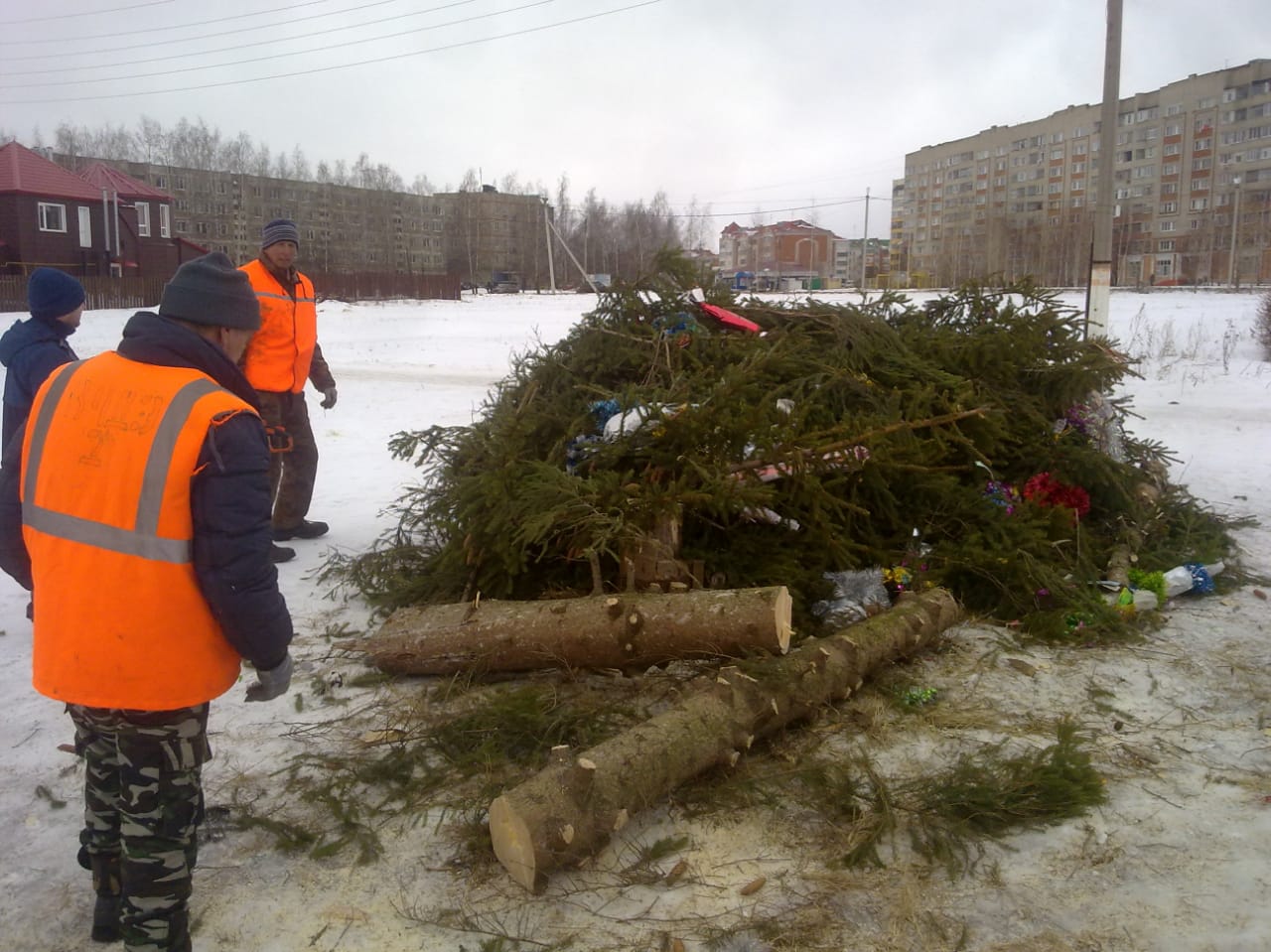 